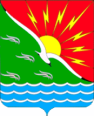 АДМИНИСТРАЦИЯМУНИЦИПАЛЬНОГО ОБРАЗОВАНИЯЭНЕРГЕТИКСКИЙ ПОССОВЕТ НОВООРСКОГО РАЙОНА ОРЕНБУРГСКОЙ ОБЛАСТИП О С Т А Н О В Л Е Н И Е30.01.2019                                     п. Энергетик                                                14-ПОб утверждении перечня объектов, в отношении которых планируется  заключение концессионного соглашенияВ соответствии с  Федеральным законом от 06.10.2003 № 131-ФЗ «Об общих принципах организации местного самоуправления в Российской Федерации», пунктом 3 Федерального закона от 21.07.2005 № 115-ФЗ «О концессионных соглашениях», Положением «О порядке управления и распоряжения муниципальным имуществом, находящимся в собственности муниципального образования Энергетикский поссовет Новоорского района Оренбургской области», утвержденного решением Совета депутатов муниципального образования Энергетикский поссовет Новоорского района Оренбургской области от 28 июля 2014 года № 219, руководствуясь Уставом муниципального образования Энергетикский поссовет Новоорского района Оренбургской области, П О С Т А Н О В Л Я Ю:1. Утвердить Перечень объектов, в отношении которых в 2019 году планируется заключение концессионных соглашений, согласно приложению.2. Указанный перечень подлежит размещению на официальном сайте Российской Федерации в информационно-телекоммуникационной сети "Интернет" для размещения информации о проведении торгов, определенном Правительством Российской Федерации, а также на официальном сайте администрации муниципального образования Энергетикский поссовет Новоорского района Оренбургской области в информационно-телекоммуникационной сети "Интернет".4. Постановление вступает в силу со дня его подписания.5. Контроль за исполнением настоящего постановления оставляю за собой.Исполняющий полномочия главымуниципального образования                                                           Е.В. КиселевПриложение  к постановлению Администрации муниципального образования Энергетикский поссоветНовоорского района Оренбургской областиот 30 января 2019 года  № 14-ППереченьобъектов, в отношении которых планируется заключение концессионных соглашений в 2019 годуИсполняющий полномочия главымуниципального образования                                                                                                                                 Е.В. Киселев№ п/пНаименованиеАдресКадастровый номерПротяженность/метрРеквизиты правоудостоверяющегодокумента1.ТеплосетиОренбургская область, Новоорский район, п. Энергетик56-56-19/006/2012-20918167 мСвидетельство о государственной регистрации права 56-АБ 631013 от 28 апреля 2012 года.